RETOURFORMULIER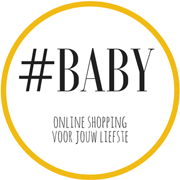 
Wat jammer dat je niet tevreden bent met je bestelling! Natuurlijk kun je je bestelling eenvoudig retourneren, gebruik daar dit formulier voor.
Omdat wij onze service en producten constant aan het verbeteren zijn, willen wij je vragen dit formulier zo compleet mogelijk in te vullen en mee te sturen in de retourzending. 
Bij ‘reden retour’ verzoeken we je om zoveel mogelijk feedback in te vullen. 
Het invullen van een reden van retour is overigens niet verplicht.
RETOURNERENAlle artikelen dienen ongedragen, onbeschadigd en indien mogelijk met aangehechte labels teruggezonden te worden.Je kunt je aankopen binnen 14 dagen na ontvangst van je bestelling naar ons retourneren. De kosten van het retourneren zijn voor eigen rekening. 
(Bewaar het verzendbewijs van de retourzending tot het volledig is verwerkt. Zonder bewijs van verzending kan #BABY niet aansprakelijk worden gesteld voor pakketten die zoekgeraakt zijn in de post)

Meld je retour aan door een e-mail te sturen naar: info@hashtagbaby.nl en vermeld daarbij je ordernummer.Mits er aan bovenstaande spelregels wordt voldaan, zal het aankoopbedrag + de verzendkosten binnen 14 werkdagen nadat je pakket bij ons binnen is op het bij ons bekende rekeningnummer bijgeschreven worden.
(Bij een gedeeltelijke retour worden de verzendkosten niet geretourneerd)
PERSOONSGEGEVENSVoor- en achternaam:	.....................................................................................................................................................
Adres + Woonplaats: 	.....................................................................................................................................................
E-mail:			.....................................................................................................................................................
Telefoonnummer:	.....................................................................................................................................................
Ordernummer:		.....................................................................................................................................................
IBAN:			.....................................................................................................................................................

ArtikelAantalReden van retour